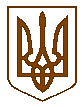 Баришівська селищна рада                                                                                                                                Броварського районуКиївської областіVIII скликанняР І Ш Е Н Н Я21.05.2021                                                                                       № 459-09-08Про передачу з балансу виконавчого комітету Баришівської селищної ради на баланс Центру соціальних служб Баришівської селищної ради приміщення для розміщення  денного центру соціально – психологічної допомоги особам, які постраждали від домашнього насильства.Керуючись ст.26,  60 Закону України «Про місцеве самоврядування в Україні, відповідно до статті 137 Господарського кодексу України, на виконання рішень селищної ради від 21.05.2021 №457-09-08 «Про створення денного центру соціально – психологічної допомоги особам, які постраждали від домашнього насильства та/або насильства за ознакою статі «Відродження» з «кризовою кімнатою» та  № 458-09-08 « Про  зміну цільового призначення об’єкту комунальної власності Баришівської  селищної ради в с.Сезенків Броварського району Київської області», з метою забезпечення раціонального та ефективного використання  комунального майна Баришівської селищної ради, враховуючи клопотання Центру соціальних служб Баришівської селищної ради  від 12.05.2021 № 06/б-02-80, селищна рада ВИРІШИЛА:1.Передати з балансу виконавчого комітету селищної ради в оперативне управління та на баланс  Центру соціальних служб Баришівської селищної ради нерухоме майно, а саме: приміщення для розміщення денного центру соціально – психологічної допомоги особам, які постраждали від домашнього насильства, розміщеного за адресою: Київська область, Броварський район, село Сезенків, вулиця Центральна,38А, площею 132,2 кв.м.2. Створити комісію для прийняття-передачі майна у складі :Суходольського Володимира Валентиновича – голови постійної комісії селищної ради з питань законності і правопорядку, комунальної власності, транспорту та зв’язку,Дибки Тетяни Миколаївни – начальника відділу комунальної власності, житлово – комунального господарства та благоустрою апарату виконавчого комітету селищної ради,Масловцевої Оксани Олександрівни – головного спеціаліста відділу бухгалтерського обліку та консолідованої звітності апарату виконавчого комітету селищної ради,Борзак Лариси Василівни – директора Центру соціальних служб Баришівської селищної ради .3.Комісії здійснити передачу майна в оперативне управління та на баланс згідно чинного законодавства  та затвердити акти.4.Відділу бухгалтерського обліку та консолідованої звітності апарату виконавчого комітету селищної ради та головному бухгалтеру Центру соціальних служб Баришівської селищної ради провести зміни в облікових документах.5. Уповноважити секретаря селищної ради Слухай Н.М. від імені селищної  ради укласти з Центром соціальних служб Баришівської селищної ради договір користування на праві оперативного управління майном, зазначеним в пункті 1 до цього рішення.6.Контроль за виконанням цього рішення покласти на постійну комісію селищної ради з питань законності і правопорядку, комунальної власності, транспорту та зв’язку.Секретар ради                                                                             Надія СЛУХАЙ